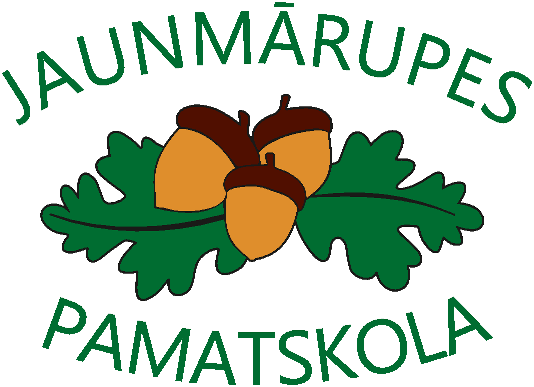 Alternatīvās Latvijas vēstures un sociālo zinību olimpiādesNOLIKUMS8.klašu izglītojamiem2023./2024. mācību gadsOlimpiādes mērķi un uzdevumiVeicināt izglītojamo interesi par vēstures un sociālo zinību tēmām.Piedāvāt izglītojamiem iespēju vispusīgi pārbaudīt un apliecināt savas zināšanas un prasmes.Celt izglītojamo pašapziņu un valstiskās piederības sajūtu.Popularizēt vēstures un sociālo zinību apguvi.Vispārīgie jautājumiAtklātā vēstures un sociālo zinību olimpiāde 8.klašu audzēkņiem ir Jaunmārupes pamatskolas iniciatīva, tāpēc visi ar tās organizēšanu un saturu saistītie jautājumi ir Jaunmārupes pamatskolas pārziņā.Olimpiādes norises laiks un vieta:Olimpiādes norises laiks: 2024. gada 25.aprīlis; Olimpiādes sākums: plkst.10.00;Norises vieta: Klātienē, Jaunmārupes pamatskolā, Mazcenu alejā 3. Olimpiādes darba saturs un norise:Atklātajā olimpiādē 8.klašu audzēkņi tiks pārbaudīti par tēmām “Varas maiņas Latvijas teritorija 16. – 18.gs” un “Kā notiek ražošana?”. Olimpiādes uzdevumi tiks veidoti pēc sekojošās struktūras – mājas darbs, tests par vēstures un sociālo zinību jautājumiem, radošais uzdevums klātienē.Mājas darbs – katra komanda sagatavo komandas nosaukumu, noformējumu, kas atbilst olimpiādes tēmām. Par noformējumu un nosaukumu iespējams saņem maksimums 2 punktus.Tests tiek veidots Kahoot vidē. Ar tā izpildes noteikumiem skolēni tiek iepazīstināti testa saņemšanas brīdī. Ierīces testa izpildei tiek nodrošinātas. Testa izpildei paredzētas apmēram 30 – 40 minūtes.Radošais uzdevums – darbs ar karti/kolāža. Komandām atļauts sagatavot žurnālus, avīzes, bukletus utml. griešanai, līmi, šķēres. Materiāli nedrīkst būt printēti! Pamatne kolāžai tiks nodrošināta uz vietas.Kolāžas tiek prezentētas un vērtētas vadoties pēc olimpiādes dienā pieejamiem kritērijiem. Kolāžu vērtēšanā tiek piesaistīti klātesošie pedagogi.Kopējais prezentēšanas un izpildes laiks – līdz 4 stundām, atkarībā no dalībnieku skaita.NoteikumiSkolu olimpiādē pārstāv viena 8.klašu skolēnu komanda, kas sastāv no 4 dalībniekiem. Olimpiādes laikā skolēni neizmanto papildu ierīces, informācijas meklēšanas rīkus, utml.Olimpiādes darbu vērtēšana.  Skolas tiek aicinātas pieteikt vienu skolotāju vērtētāju (kam nav obligāti jābūt vēstures vai sociālo zinību skolotājam), lai piedalītos radošo darbu vērtēšanā;Mājas darbu vērtēšanā vērtētāji vienojas par piešķiramo punktu skaitu no 0 līdz 2 katrai komandai.Testa daļa tiek labota automātiski Kahoot platformā ņemot vērā atbildes pareizumu un atbildēšanas ātrumu pēc Kahoot standarta uzstādījumiem. Savu rezultātu skolēni redz uzreiz.Radošajos darbos visu vērtētāju punkti tiks summēti un izdalīti uz vērtētāju skaitu, veidojot vidējo punktu skaitu.Mājas darba, testa un radošā darba uzdevumi tiks summēti.Olimpiādes dalībnieku apbalvošana.  Olimpiādes rezultāti tiek pārskatīti, apkopoti un apstiprināti olimpiādes dienā.Dalībnieki saņem apbalvojumus – I, II un III vieta un atzinības. Ja komandas saņem vienādus punktu skaitus, vērtētāji drīkst ņemt vērā citus faktorus un izlemt vietu dalījumu.Pieteikšanās kārtībaSkolas atbildīgā persona līdz 22.aprīlim piesaka izglītojamos dalībniekus un skolotājus vērtētājus; Dalībnieku pieteikšanai tiek izmantota pieteikumu saite:              https://forms.gle/nq1s4QDAz7NW92KBA Jaunmārupes pamatskolas vēstures skolotāja Sabīne OzoliņaPielikums 1Alternatīvās vēstures un sociālo zinību olimpiādes dienas kārtībaLaiksPlānotais9:45 – 10:00Dalībnieku ierašanās un reģistrācija 10:00 – 10:30Iepazīšanās ar olimpiādes norisiKomandu mājas darba apskate10:30 – 11:10Olimpiādes testa daļas izpilde11:20 – 11:50Pusdienu pauzePirmo divu daļu rezultātu apkopošana11:50 – 13:00Olimpiādes radošā uzdevuma veikšana13:00 – 13:30Radoša uzdevuma prezentēšana un vērtēšana13:30 – 14:00Rezultātu apkopošanaApbalvošana